平成　　　　年　　　月　　　日第12回八千代ゆりのき台つつじ祭り実行委員会　殿八千代ゆりのき台つつじ祭り イベント出演申込書※自己PR欄はつつじ祭りガイドブックへ転載予定です。団体PRや演者・演目の紹介などご自由にお書きください。(書ききれない等の場合は別途e-mail可)◎ 申込締切日	平成30年3月2日(日) 必着◎ 申込み先	FAX: 047-458-1883又はe-mail: yurinokidai.tsutsuji@gmail.com◎ 問合わせ	八千代ゆりのき台つつじ祭り実行委員会　事務局　担当: 北村TEL: 080-3910-1638　(平日10:00-17:00)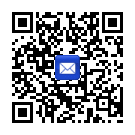 e-mail: yurinokidai.tsutsuji@gmail.com第12回八千代ゆりのき台つつじ祭り　イベント出演募集要領募集告知2月中旬に八千代ゆりのき台つつじ祭り公式ブログで告知いたします。公式ブログ: http://yurinoki-tsutsuji.seesaa.net/募集期間平成30年2月16日(金) ～ 平成30年3月2日(金)イベント出演の申込み方法「八千代ゆりのき台つつじ祭り　イベント出演申込書」に必要事項をご記入頂き、下記まで送付ください。■送付先　八千代ゆりのき台つつじ祭り実行委員会　事務局FAX: 047-458-1883e-mail: yurinokidai.tsutsuji@gmail.com■お問合わせ　八千代ゆりのき台つつじ祭り実行委員会　事務局　担当: 北村TEL: 080-3910-1638　(平日10:00-17:00)e-mail: yurinokidai.tsutsuji@gmail.com出演決定通知ご応募内容を確認し、3月下旬までに出演者を決定させていただき、別途通知いたします。希望者多数の場合は、ご希望に添えない場合がありますのでご容赦下さい。参加費／出演料イベント参加費は無料です。主催者からの依頼による出演の場合を除いて、主催者側から出演者に対して出演料や謝礼をお支払いすることはありません。イベント出演者向け説明会4月8日(日)、八千代市市民会館にてイベント出演者向けの説明会を実施する予定です。説明会の詳細については後日代表者の方に実行委員会より連絡させていただきます。その他ステージには100V電源を用意いたしますが、演奏等で使用する音響機器等は出演者側でご用意ください。また、本部音響設備で音楽などを流す場合は音源(CD・MD)をお持ちください昼食等は主催者側では用意しておりませんので、模擬店や近くの商店でご購入ください。主催者側でイベント出演者用の控室や更衣室、駐車場等は確保しておりません。出演希望者が多数の場合はご希望に添えない場合がありますのでご容赦ください。その他、ご不明な点などがありましたら事務局にお問い合わせください。以上団体名所在地〒代表者名　　　　　　　　　　　　　　　　　　　　　　　　　　　　　　　　㊞連絡先電話番号:　　　　　　　　　　　　　　　　　　　携帯番号:e-mail:出演内容〇をつけて下さい。・ブラスバンド ・ジャズバンド ・フラダンス ・エアロビクス ・合唱・和太鼓 ・ロックソーラン  ・大道芸  ・ジャグリング・その他 (　　　　　　　　　　　   　　　　　　　　　　　　　)・ブラスバンド ・ジャズバンド ・フラダンス ・エアロビクス ・合唱・和太鼓 ・ロックソーラン  ・大道芸  ・ジャグリング・その他 (　　　　　　　　　　　   　　　　　　　　　　　　　)・ブラスバンド ・ジャズバンド ・フラダンス ・エアロビクス ・合唱・和太鼓 ・ロックソーラン  ・大道芸  ・ジャグリング・その他 (　　　　　　　　　　　   　　　　　　　　　　　　　)参加人数人所要時間1ステージ30分以内分持込機材出演希望時間10：00～11：30、 ②12：00～13：30、 ③14：00～15：30、 ④何時でも可 (希望者多数の場合、ご希望に添えない場合がありますのでご容赦ください)10：00～11：30、 ②12：00～13：30、 ③14：00～15：30、 ④何時でも可 (希望者多数の場合、ご希望に添えない場合がありますのでご容赦ください)10：00～11：30、 ②12：00～13：30、 ③14：00～15：30、 ④何時でも可 (希望者多数の場合、ご希望に添えない場合がありますのでご容赦ください)その他
連絡事項自己PR※備考備考備考備考